Ihr Aufenthalt im Haus Steinautal	 Bitte vor Anreise senden an: steinchen@haus-steinautal.deBettenbelegung:Nr.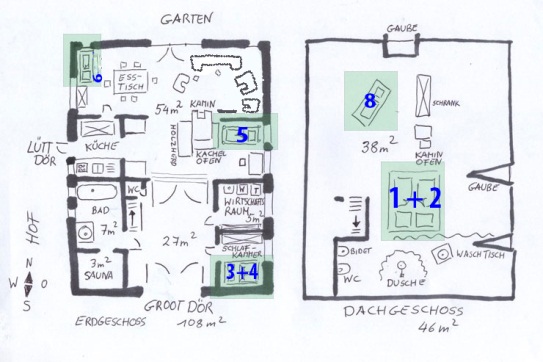 bitteankreuzen1 + 2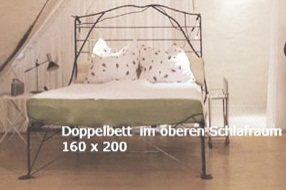 3 + 4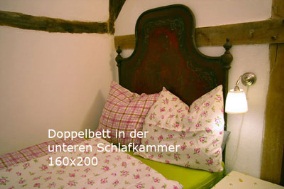 5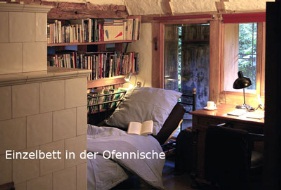 6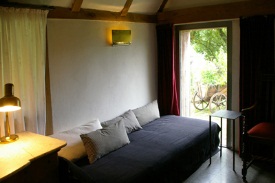 8Zusatzbett 1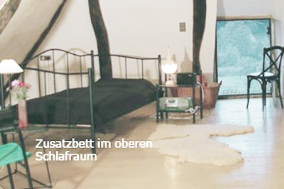 90 x 200ohne Abbildung     weitere Zusatzbetten daneben aufstellbar, bitte vorher anfragen   ( 80 x 200 )                             8Zusatzbett 190 x 200ohne Abbildung     weitere Zusatzbetten daneben aufstellbar, bitte vorher anfragen   ( 80 x 200 )                             Kinderreisebett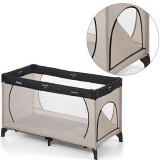 